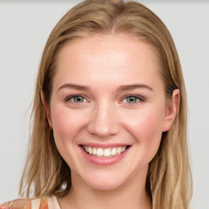 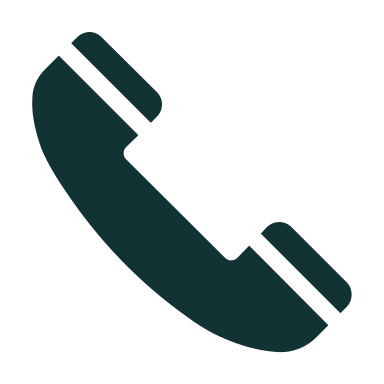 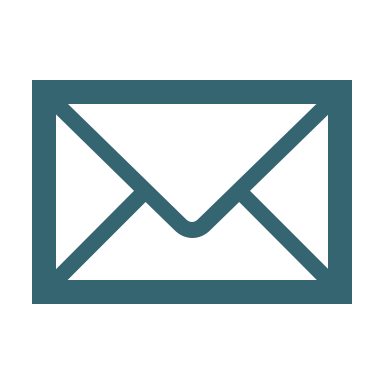 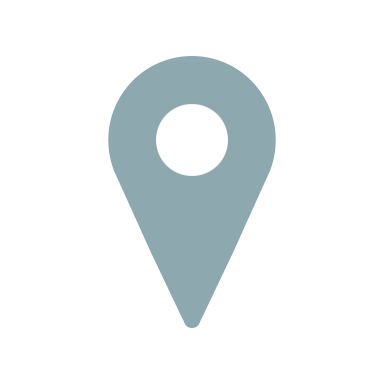 Ev. Kindertagesstätte SonnenscheinFrau Clara ChefinStraße 12345067 BeispielstadtOrt, TT.MM.JJJJSehr geehrte Frau Chefin,Sie suchen eine engagierte Auszubildende, die sich auf die verschiedenen Bedürfnisse von Kindern einstellen und empathisch zuhören, trösten und beschäftigen, aber auch körperlich zupacken kann? Dann darf ich mich Ihnen vorstellen: In wenigen Monaten erwerbe ich meinen Realschulabschluss an der Ricarda-Huch-Schule und möchte meine bisherigen Kenntnisse auf eine professionelle Basis stellen. Erste Erfahrungen konnte ich im Schulpraktikum beim Kindergarten „Die kleinen Racker“ gewinnen. Dort konnte ich zeigen, dass ich ein sehr gutes Gespür dafür habe, was Kinder im Alter von drei bis sechs Jahren brauchen. Ein liebevoller und geduldiger, gleichzeitig auch durchsetzungsstarker Umgang mit den Kleinkindern wurde mir von meiner Vorgesetzten als auch erfahrenen Kolleginnen immer wieder bescheinigt. Besonderes Augenmerk habe ich in meinem Praktikum auf die Förderung von Mobilität gelegt, um so einerseits Bewegungsmangel auszugleichen und andererseits die Selbständigkeit zu fördern. Gleichzeitig ist Teamgeist für mich nicht nur ein Wort. Durch meine offene und freundliche Art gelingt es mir, schnell anzuknüpfen – sowohl bei den Kindern, als auch bei Kolleginnen und Eltern. So gelingt es mir meistens, Streitigkeiten schnell beizulegen, Konflikte zu lösen.Gerne überzeuge ich Sie in einem persönlichen Gespräch von meinen weiteren Qualitäten. Für etwaige Rückfragen stehe ich jederzeit unter 0123/456789 zur Verfügung.Mit freundlichen Grüßen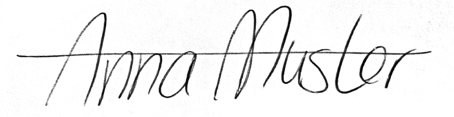 